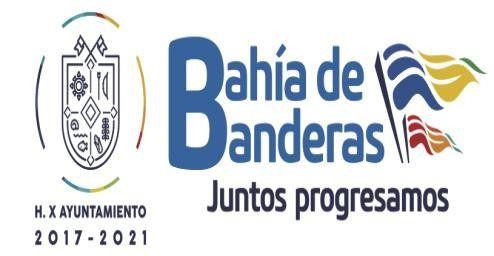 FICHA CURRICULAR        ENCARGADA DESPACHO JEFATURA COMUNICACIÓN ESTRATEGICA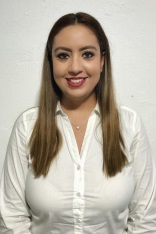 LIC. JEANNE ELIZABETH ARREOLA PRADOFORMACION ACADEMICALICENCIATURA EN CIENCIAS DE LA COMUNICACIÓN,UNIVERSIDAD MARISTA, MEXICO, DF., 2003 AL 2007.EXPERIENCIA LABORAL2005 AL 2008, COORDINADORA DE LA OFICINA DE PRESIDENCIA COPARMEX NACIONAL, MEXICO DF.2008 AL 2009, COORDINADORA DE CONTENIDOS, AYUNTAMIENTO DE PUERTO VALLARTA, JALISCO.2010 AL 2011, ASISTENTE DE REGIDORES, AYUNTAMIENTI DE PUERTO VALLARTA, JALISCO.2011 AL 2013, VICECOORDINADORA DE IMAGEN INSTITUCIONAL, AYUNTAMIENTO DE BAHIA DE BANDERAS, NAYARIT2013 AL 2014,  DOCENTE DE NIVEL SECUNDARIA Y BACHILLERATO, COLEGIO MEXICO AMERICANO, PUERTO VALLARTA, JALISCO.2014 AL 2015, COORDINADORA DE CONTENIDOS SEAPAL VALLARTA.2016 AL 2017, COORDINADORA DE COMUNICACIÓN SOCIAL, SISTEMA DIF MUNICIPAL, BAHIA DE BANDERAS, NAYARIT.2017 AL 2021, COMUNICOLOGA, H. X AYUNTAMIENTO DE BAHIA DE BANDERAS.